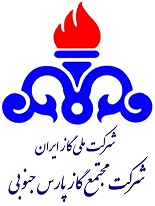 گزارش شناختمناقصه عمومي دو مرحله‌اي  7015/97پيمان برون‌سپاري عمليات صنعتي و خدمات پشتيباني پالايشگاه هفتم شامل فازهاي 17 و 18 و عمليات مشترك (تاسيسات آبرساني شماره 2 و ايستگاه تقليل فشار گاز) مشخصات پروژه :برون سپاري عمليات صنعتي و خدمات پشتيباني پالايشگاه هفتم شركت مجتمع گاز پارس جنوبي. شامل فازهاي 17 و 18 و عمليات مشترك (تاسيسات آبرساني شماره 2 و ايستگاه تقليل فشار گاز) پالايشگاه هفتم شامل فازهاي 17 و 18 و عمليات مشترك (تاسيسات آبرساني شماره 2 و ايستگاه تقليل فشار گاز) بوده و با توجه به ظرفيت طراحي، گاز خوراك از سكو دريافت نموده و پس از فرآورش و تصفيه ، محصولات ذيل را با مشخصات كيفي مورد تأييد اداره ديسپچينگ شركت ملي گاز توليد مي نمايد و این مقادیر بر اساس تعهدات جدیدی که به پالایشگاه اعلام می شود قابل تغییر است:پیمانکارمسئولیت راهبری و انجام عمليات فرآیندی واحدهای مذکور درجدول ذیل را به صورت کامل بر عهده دارد و جهت تحقق انجام مطلوب و بهينه مسئوليت خود، مي بايست عمليات بهره برداري،نگهداشت، پشتيباني واحدهای یاد شده وهمچنین انجام تمام شرح خدمات کارفرما درسطح کل پالایشگاه و سایر تأسیسات مرتبط با پیمان را مطابق با دستورالعمل‌ها، رویّه‌ها، مقررات ایمنی، بهداشت و محیط زیست و تمامی قوانین و مقررات الزام‌آور، به نحوه احسن انجام دهد.خدماتی که انجام آنها در قالب پیمان برون سپاري حاضربر عهده پيمانكار مي باشد، شامل حوزه هاي زير است:الف) خدمات بهره‌برداری  ب) خدمات نگهداشت  ج ) خدمات مدیریتی  د ) خدمات HSE هـ) خدمات بازرسي فني  و ) خدمات ICT ز ) خدمات پشتيباني خدمات هر حوزه، در رده‌های «اجرا»، «برنامه‌ریزی» و «مدیریت» توسط پیمانکار انجام می‌شود.محدوده‌ی جغرافیایی مسؤولیتِ پیمانکار، کل پالايشگاه هفتم شرکت مجتمع گاز پارس جنوبی و تأسیسات مرتبط با آن نظیر چاله سوزان ، محوطه فلر و خطوط ارتباطي آن با پالايشگاه ، و تاسيسات مشترك  است. اهداف كيفي و كمي پروژه :تمام فعالیت‌های پیمانکار تحت این پیمان باید به قصد تحقق اهداف مرتبط باشند. پیمانکار باید این اهداف را با توجه به اهداف استراتژیک کارفرما تعریف كند. با وجود این که سند اهداف و سیاست‌ها متعلق به پیمانکار است،ولی محتوای آن باید بیانگر اهداف اساسی کارفرما در ارتباط با بهره‌برداري و نگهداشت تأسیسات بوده و نباید در تعارض با استراتژی‌ها، دیدگاه‌های راهبردی، سیاست‌ها، تعهدات و اهداف کارفرما باشد. تغییرسیاست‌ها، فقط با مشورت و پس از تأیید کارفرما قابل انجام است. تمام فعالیت‌های مرتبط با HSE، بهره‌برداري، مهندسي و نگهداشت پیمانکار تحت این پیمان باید با استراتژي‌ها و فرآیندهاي HSE، بهره‌برداري، مهندسي و نگهداشت كارفرما مطابقت داشته باشند. پیمانکار باید این استراتژي‌ها و فرآیندها را بر اساس استراتژی‌ها و روی‌کردهای کلان کارفرما تدوین كند. پیمانکار به‌تنهایی مسئول نگهداشت و تدوين استراتژي‌ها و فرآیندهاي بهره‌برداري، مهندسي و نگهداشت است تا اطمينان ایجاد کند که کار مطابق با آخرین تکنولوژی‌های روز باقی خواهد ماند. تغییر اين سند، فقط با مشورت و پس از تأیید کارفرما قابل انجام است. استراتژي‌ها و فرآیندهاي نگهداشت باید قطعات یدکی را نیز شامل شود. سازمان پیمانکار بايد خوداتکا و به گونه‌اي مجهز باشد که حفظ و نگهداشت تأسیسات و بهره‌برداری از آنها را در شرایط ایمن کامل و بدون دخالت دادن منابع کارفرما (به‌جز تأمين قطعات يدكي و مواردی که تحت کنترل کارفرما باشد) انجام دهد. پیمانکار باید شناخت کامل از مقررات خاص برای کار و فرآیندهای تولید گاز طبیعی و مشتقات آن و کارکردهای تجهیزات داشته باشد. پیمانکار باید ابتکار عمل تمام مداخلات لازم برای انجام کار را به عهده گیرد. پیمانکار باید تمام فعالیت‌های تحت پیمان را با بالاترین مراقبت لازم از حیث ایمنی، بهداشت و محیط زیست انجام دهد. پیمانکار باید با حداکثر کارایی ممکن و سطح کیفیت قابل قبول کار کند و فعالانه برای بهبود مداوم تلاش نمايد و گسترش بهبود خود را با حقایق و مستندات(Facts and Figures) نشان دهد. پیمانکار باید تمام اقدامات احتیاطی لازم و همه‌ی تخصص و مهارت‌ خود را به کار گیرد تا از هرگونه کاهش تولید به خاطر فعاليت‌های تحت مسئولیتش اجتناب شود. پیمانکار باید در همه حال، با تمام ابزارها و با حداکثر تلاش، عملکرد تأسیسات تحت مسئولیتش را حفظ کند تا از هرگونه کاهش در تولید اجتناب شود یا چنین ضایعاتی را به حداقل ممکن محدود كند. پيمانكار موظف است مقادير هدف یا استاندارد را رعايت كرده و در صورت عدول از اين مقادير اقدامات بهبود براي جبران آن را تعريف كند و به تأیید كارفرما برساند. كليه ابزارآلات، تجهيزات و ماشين آلات مورد نياز بايد توسط پيمانكار تأمين شود.پیمانکار باید دستورالعملی برای فرآیند بهبود مداوم جامع که تمام فعالیت‌ها و مسئولیت‌های پیمانکار تحت پیمان را شامل شود، تدوین کند و به کار بگیرد. هدف از این فرآیند این است که پایش مستمر ساختاریافته‌ای برای فعالیت‌ها و مسئولیت‌های تحت پیمان به منظور بهبود عملکرد وجود داشته باشد. بهبودهای مد نظر ممکن است دارای ماهیت‌های مختلف نظیر سلامت، ایمنی، محیط زیست، شرایط کاری، اداره‌ی امور، قطعات یدکی، فرآیند بهره‌برداري و مهندسي، فرآیند نگهداشت، بهره‌وری و غیره باشند. نیروی انسانی تأمين شده توسط پیمانکار برای ارائه‌ی خدمات موضوع پیمان، باید حائز شرایط لازم باشد. کارکنان پیمانکار بایدفعاليت‌هاي خود را با رعايت ضوابط و دستورالعمل‌هاي مرتبطاعم از ایمنی، زیست‌محیطی، و ارزش‌های اخلاقی، و تحت نظارت عالیه‌ی کارفرما انجام دهد. ساختار سازمانی پیمانکار، باید طوری تنظیم شود که مسئولیت‌های زیر به صورت شفاف مشخص شده باشند: مدیریت کلی پیمان ایمنی، بهداشت و محیط زیست (HSE)بهره‌برداري و مهندسي فرآیندمهندسی و اجراي نگهداشتمدیریت کیفیت (QA/QC)مدیریت قطعات یدکی، مواد مصرفي، ‌ابزارآلات و ماشين‌آلاتهماهنگی و پشتیبانی تأمين کنندگان و سازندگانپشتیبانی واحدهاي بهره‌برداري و اجراییبرنامه‌ریزی فعالیت‌هاي داخل و بیرون سایتسرپرستی فعالیت‌هاي داخل و بیرون سایت.پيمانكار بايد تمامي نيروي كار ماهر و متخصص، مديريتي و نظارتي را كه براي انجام خدمات موضوع پيمان حاضر لازم است به‌كار گيرد. اين افراد بايد داراي صلاحيت انجام وظايف محول شده و الزامات مربوط به كاركنان مندرج در پيمان حاضر باشند. تمام افراد به کارگرفته شده توسط پیمانکار برای ارائه ‌ی خدمات موضوع پیمان باید در استخدام پیمانکار باشند و نحوه‌ی استخدام آنها، صرفاً توسط پیمانکار تعیین شود.درخصوص موارد مربوط به روابط کار، استخدام کارکنان، و سیاست‌های استخدامی، پیمانکار باید تمام قوانین کشوری و قوانین حاکم بر مناطق ویژه‌ی اقتصادی مرتبط با موضوع پیمان را رعایت کند.پيمانكار بايد تضمين ‌كند در تمامي شرايط و اوقات كاري، نيروي كافي برای انجام تمامي فعاليت‌هاي تحت پیمان، موجودهستند. تمامي نيروهاي انساني پيمانكار بايد داراي صلاحيت‌ حرفه اي و آموزش‌هاي لازم برای پذيرش و انجام مسئوليت‌هاي پيمانكار تحت پیمان باشند. ميزان و نوع تحصيلات، تجارب و ساير شرايط مورد نياز برای احراز سمت‌هاي موردنياز، درپيوست‌هاي مرتبط با هر بخش شرح تفصيلي خدمات قيد شده است. نماينده كارفرما در اجراي پيمان، مدير پالايشگاه هفتم مي‌باشد. نماينده‌كارفرما جهت نظارت بر اجراي هريك از بخش‌هاي پيمان، ناظر و يا ناظريني را تعيين خواهد نمود. كميته آمريت برون سپاري شركت مجتمع گاز پارس جنوبي (مستقر در ستاد) بر اجراي پيمان، نظارت عاليه خواهند داشت.برنامه زماني كلي اوليهمدت اوليه پيمان سه سال شمسي مي باشد.اطلاعات تامين مالي پروژهاعتبار مربوطه از محل بودجه هاي جاري مصوب كارفرما تامين و بر اساس تاييد صورت وضعيت ها مطابق با مفاد قرارداد پرداخت خواهد شد.اسناد فني ، نقشه ها و اطلاعات وضعيت پروژهبر اساس موارد موجود در كتابچه مناقصه مي باشد كه به شركتهاي تاييد صلاحيت شده ارائه خواهد شد.برنامه تداركاتي پروژهكليه تداراكات، مواد مصرفي عمومي، ابزارآلات عمومي و خاص، تجهيزات و ماشين‌آلات مورد نياز بايد توسط پيمانكار تأمين شود.انجام خدمات عمومي ، اداري ، تنظيفات داخلي و محوطه هاي صنعتي و غيرصنعتي ، نگهداشت مستغلات ، فضاي سبز ، و تأمين ابزارآلات ، ماشين آلات و مواد مصرفي مورد نياز اين خدمات بر عهده پيمانكار است.انجام خدمات انبار و سفارشات كالا بر عهده پيمانكار است.قوانين خاص و مقررات اختصاصي پروژه1- قوانين بيمه و تامين اجتماعي2- قانون مالياتي3- دستورالعمل HSE و ايمني كارفرما4- راهنمای بهداشت ، ايمنی و محيط زيست5- قوانين مربوط به منطقه ويژه اقتصادي6- قوانين مربوط به مجتمع گاز پارس جنوبي7- كليه مقررات منضم به اسناد مناقصه8- ساير قوانيني كه در طول مدت اجراي پيمان از سوي اداره كار، منطقه ويژه اقتصادي وساير نهادها ووزارتخانه ها ابلاغ و به تائيد مجتمع گاز پارس جنوبي رسيده باشد .9-نفراتي كه در بخش ارزيابي توان فني و برنامه ريزي اسناد استعلام ارزيابي كيفي ، از طرف پيمانكار اعلام مي شود پيمانكار متعهد به بكارگيري كاركنان ياد شده در زمان اجراي پيمان مي باشد.